North Dakota’s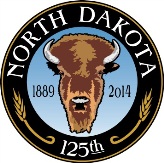 125th Anniversary______________________________________________________________________________For Immediate Release					         Contact:  Janean RamboughJuly 21, 2014								          701.328.1430Art Exhibit To Debut during the 125th Celebration Party! The public is invited to celebrate 125 years of history at North Dakota’s 125th Celebration Party on the Capitol Mall in Bismarck on August 16.  Festivities will begin at 11 am and run throughout the day.   The North Dakota Council on the Arts, the North Dakota Art Gallery Association, and Starion Financial are sponsoring “Under the Dakota Sky: An Exhibition Celebrating 125 Years of Statehood”.  This exhibition, featured in the Missouri River Events Center at the ND Heritage Center, will open during the signature event on the Capitol Mall on August 16 and close on October 23, 2014.  Over 70 North Dakota artists will be represented in the exhibition and include traditional arts, photography, sculptures, paintings, and pottery.Performances scheduled for August 16 include Jessie Veeder and Dakota Air.Jessie Veeder has been a symbol of folk music in the badlands of Western North Dakota since she released her first original album when she was only sixteen years old.  With unique and interestingly beautiful vocals, Veeder’s lyrics swell with references to her own life experiences growing up on a working cattle ranch in the rugged land of Western North Dakota. Veeder’s ability to captivate audiences with stories of her love for the landscape, the culture and the people of small town America is what pulls at the heartstrings of audiences across the globe and made her a success.  Dakota Air: The Radio Show broadcasts the talents, culture and history of our region’s people across and beyond the state in a fun format. Host Merrill Piepkorn and the Radio Stars Band provide a high-quality, live radio show that entertains, educates and inspires audiences by featuring talent from across the region while showcasing the location from which each show originates. Guests for the August 16 performance include singer-songwriter Kristi Goldade, family folk-bluegrass-gospel group the Waddingtons, accordionist Victor Schwahn, ND state poet Larry Wiowode, and Fargo radio personality and actor Christopher Gabriel.The ND 125th Celebration is sponsored in part by Starion Financial, BNSF, and Capital RV. For more information, visit: http://history.nd.gov/125th_anniversary.html